2022年军队文职人员招聘考试经济学类—会计学试卷+解析第一部分 基础综合一、单项选择题1.根据物权法律制度，关于有偿出让建设用地使用权的期限，错误的是（     ）。A.旅游用地50年B.商业用地40年C.工业用地50年D.居住用地70年【答案】A【解析】选项AB，商业、旅游、娱乐用地均是40年；选项C，工业用地50年，选项D，居住用地70年。本题为选非题，故本题正确答案选A。2.“汲水政策”是指在经济萧条时通过财政投资来启动社会需要，使经济恢复活力。这种政策通常被认为是一种（     ）。A.简单规则B.长期财政政策C.短期财政政策D.自动稳定【答案】C【解析】汲水政策是指在经济萧条时通过财政投资来启动社会需要，使经济恢复活力。这种政策通常被认为是相机抉择的财政政策。只宜在短期内使用，故本题正确答案选C。3.生产函数中，等产量曲线距离原点越近，代表产量水平（     ）。A.保持不变B.越不稳定C.越高D.越低【答案】D【解析】离原点越近，代表的产量水平越低，故本题正确答案选D。4.利润最大化的均衡条件是（     ）。A.MR=TCB.MR=MCC.MC=ACD.MC=TC【答案】B【解析】在不同市场类型中，厂商实现利润最大化的均衡条件是MR=MC，B项当选，ACD项排除。故本题正确答案选B。5.下列符合洛伦兹曲线特点的是（     ）。A.弯曲程度反映收入分配的不平等程度B.弯曲程度越大，收入分配越平等C.曲线横轴表示收入的累计百分比D.曲线纵轴表示人口的累计百分比【答案】A【解析】弯曲程度反映收入分配的不平等程度，弯曲程度越大，收入分配越不平均；相反，收入分配则越平均，A项当选，B项排除。横轴表示人口累计百分比，纵轴表示收入累计百分比，CD项排除。故本题正确答案选A。6.规模报酬的类型不包括（     ）。A.规模报酬递增B.规模报酬递减C.规模报酬经济D.规模报酬不变【答案】C【解析】规模报酬的类型包括：规模报酬递增、规模报酬递减和规模报酬不变。C项当选，ABD项排除。故本题正确答案选C。7.下列不能作为判断票据无效的依据是（     ）。A.票据金额为“100万元以下”B.出票日期有更改C.未记载收款人名称D.票据金额中的中文大写和小写不一致【答案】A【解析】票据无效是指票据因不具备票据法规定的形式要件而缺乏票据上的法律约束效力，此时，所有的票据行为人均自始不承担票据责任，持票人也自始没有票据权利。下列情形，应当认定票据无效：（1）欠缺法定必要记载事项或者不符合法定格式的；（2）票据金额以中文大写和数码同时记载，二者不一致的票据无效；（3）伪造、变造的票据无效。故本题正确答案选A。8.恩格尔曲线可以从（     ）导出。A.价格—消费曲线B.收入—消费曲线C.无差异曲线D.预算线【答案】B【解析】收入—消费曲线可以用来推导恩格尔曲线。恩格尔曲线表示的是某种商品的均衡购买量与收入水平的关系。故本题正确答案选B。9.关于乘数效应表述，正确的是（     ）。A.当政府投资或公共支出扩大，税收增加时，对国民收入有加倍扩大效应，从而产生宏观经济的扩张作用B.当政府投资或公共支出减少，税收减少时，对国民收入有加倍收缩效应，从而产生宏观经济政策的紧缩作用C.当政府投资或公共支出减少，税收增加时，对国民收入有加倍收缩效应，从而产生宏观经济政策的紧缩作用D.乘数效应作用的前提条件是投资与储蓄相互融合【答案】C【解析】财政乘数效应表明：当政府投资或支出扩大、税收减少时，对国民收入有加倍扩大的作用，从而产生宏观经济的扩张效应；当政府投资或支出减少、税收增加时，对国民收入有加倍收缩的作用，从而产生宏观经济的紧缩效应。​乘数效应作用的前提条件是投资和储蓄的决定相互独立。故本题正确答案选C。10.影响短期供给曲线移动的因素不包括（     ）。A.资本变动B.预期物价水平变动C.投资行为变动D.自然资源变动【答案】B	【解析】物价水平的变动引起的是曲线上点与点之间的移动。本题为选非题，B项正确，当选。ACD项，资本变动、劳动变动、投资变动、自然资源变动、技术进步、投入品价格、名义工资等都会影响短期供给曲线移动。ACD项错误，排除。因此，故本题正确答案选B。11.必须招标的项目发售招标文件是1日，开标日期是21日，如果投标人在10日提出异议，招标人在13日答复，并修改了招标文件，且招标文件的修改影响了招标文的编制，按照招投标法律制度推定，开标时间应确定在（     ）。A.21日B.23日C.27日D.29日【答案】D【解析】如果招标人的答复没有造成招标文件的修改，或虽然修改但不影响投标文件的编制，则开标时间不变还是21日；如修改招标文件并影响投标文件的编制则按照条例21条执行延长至29日。故本题正确答案选D。12.关于诉讼时效的起算时间，错误的是（     ）。A.有履行期限的债，从履行期限届满之日起算B.附条件或者附期间的债，从条件成就或期间届满之日起算C.分期履行，从最后一起履行期限届满之日起算D.请求他人不作为的债权，自债权人提出义务人违反不作为义务时起算【答案】D【解析】请求他人不作为的债权请求权，应当自权利人知道义务人违反不作为义务时起算。故本题正确答案选D。13.下列说法，正确的是（     ）。A.财政政策决策时滞短，效果时滞长B.货币政策决策时滞长，效果时滞短C.货币政策可以在经济领域与非经济领域都发挥作用D.财政政策可以在经济领域与非经济领域都发挥作用【答案】D【解析】在政策时滞方面，财政政策决策时滞较长，效果时滞较短；货币政策决策时滞较短，效果时滞较长。A、B两项表述错误。货币政策的调节范围基本上限于经济领域，其他领域处于次要地位；而财政政策调节的范围不仅限于经济领域，还包括非经济领域。C项表述错误，D项表述正确。故本题正确答案选D。14.甲为乙公司业务员，负责某小区的订奶业务多年，每月月底在小区更新订奶户并收取下月订奶款。2021年6月29日，甲从乙公司辞职。6月30日，甲仍照常前往小区摆摊收取订奶款。订奶户不知内情，照例交款，甲亦如常开出盖有乙公司公章的订奶款收据。之后甲携款离开，下落不明。根据民事法律制度的规定，下列表述中，正确的是（     ）。A.甲的行为与乙公司无关，应由甲向订奶户承担合同履行义务B.甲的行为构成无权处分，应由乙公司向订奶户承担损害赔偿责任后，再向甲追偿C.甲的行为构成表见代理，应由乙公司向订奶户承担合同履行义务D.甲的行为构成狭义无权代理，应由甲向订奶户承担损害赔偿责任【答案】C【解析】甲的行为构成表见代理，该代理行为有效。故本题正确答案选C。15.无论在竞争性市场还是垄断特征市场当中，当（     ）情况下，企业将扩大其产出水平。A.价格低于边际成本B.价格高于边际成本C.边际收益低于边际成本D.边际收益高于边际成本【答案】D【解析】无论在竞争性市场还是垄断性质市场中，在MR＞MC的情况下，企业将扩大其产出水平；在MR＜MC情况下，企业会缩减其产出水平。D项当选，ABC项排除。故本题正确答案选D。16.属于紧缩性货币政策的是（     ）。A.提高利率，减少货币供给B.提高利率，增加货币供给C.降低利率，增加货币供给D.降低利率，减少货币供给【答案】A【解析】中央银行将采用紧缩性货币政策旨在通过控制货币供应量，使利率升高，从而达到减少投资，压缩需求的目的。总需求的下降，会使总供给和总需求趋于平衡，降低通货膨胀率。故本题正确单选A。二、多项选择题17.根据中国《2030年前碳达峰行动方案》，我国将加速构建“1+N”政策体系，下列属于行动方案“N”范畴的是（     ）。A.某火力发电企业投入1.2亿元建设一套余热及“三废”处理装置，年增加净收益500万元B.对风能，太阳能等发电企业实施税收优惠政策C.到2030年，我国将实现碳达峰目标D.人们绿色出行，大力发展公共交通服务E.实施垃圾分类【答案】ABCDE【解析】方案是“N”中为首的政策文件，在总体任务目标，产业结构调整、能源体系、交通运输体系、城乡建设绿色低碳发展等重点调整领域就目标以及组织、保障机制等方面都与意见形成了有效衔接。同时聚焦2030年碳达峰，对相关目标及任务进一步细化，做出了明确指引。除此之外，国家还将发布的“N”系统政策，包括科技支撑、碳汇能力、统计核算、督察考核等支撑措施和财政、金融、价格等保障政策。系列文件将构建起目标明确、分工合理、措施有力、衔接有序的碳达峰、碳中和“1+N"政策体系。故本题正确答案选ABCDE。18.小明向小华借款，小华要求小明提供担保，小明分别找到友人张某、李某、王某、赵某、钱某。他们各自作出以下表示，其中构成保证担保的有（     ）。A.张某在小明向小华出具的有保证条款的借据上签署“保证人张某”B.李某向小华出具字据称“如小明到期不向小华还款，本人愿代还5万元”，小华表示接受C.王某在小明向小华出具的没有保证条款的借据上签署“如小明到期不向小华还款，由本人负责”D.赵某向小华出具字据称“如小明到期不向小华还款，由本人以某处私房抵债”E.钱某向小华出具字据称“如小明到期不向小华还款，由本人以某车辆抵债”【答案】ABC【解析】（1）保证人在债权人与被保证人签订的订有保证条款的主合同上，以保证人身份签字或者盖章的，保证合同成立。如选项A。（2）第三人单方以书面形式向债权人出具担保书，债权人接受且未提出异议的，保证合同成立。如选项B。（3）主合同中虽然没有保证条款，但保证人在主合同上以保证人的身份签字或者盖章的，保证合同成立。如选项C。本题中，选项DE属于抵押而非保证。故本题正确答案选ABC。第二部分 专业知识一、单项选择题19.下列业务编制记账凭证，可以不附原始凭证的是（     ）。A.产品生产完工入库B.更正错账C.定期存款到期转存D.职工个人临时借款【答案】B【解析】更正错误的记账凭证是对已经发生的经济事项的更正，故不需要附原始凭证。所有的会计记账凭证都必须附原始凭证，只有在两种情况之下可以例外：第一个是结账时填制的记账凭证，第二个是更正错误的原始凭证。故本题正确答案选B。20.某公司在资产清查过程中，发现A公司欠款10 000元，有证据表明该公司完全资不抵债，该款项已无法收回。经批准做坏账处理，下列账务处理正确的是（     ）。A.借：坏账准备 10 000贷：应收账款 10 000B.借：待处理财产损溢 10 000贷：应收账款 10 000C.借：营业外支出 10 000贷：应收账款 10 000D.借：坏账准备 10 000贷：营业外支出 10 000【答案】A【解析】坏账准备发生时，会计分录为：借：坏账准备贷：应收账款故本题正确答案选A。21.某企业销售产品，单价100元/件，单位变动成本为50元，固定成本13万元，则盈亏平衡点的销售额为（     ）件。A.1300B.2600C.3250D.3900【答案】B【解析】盈亏平衡点销售额=固定成本/（销售收入-变动成本），130000/（100-50）=2600（件）。故本题正确答案选B。22.根据《公司法》规定，公司净利润分配顺序是（     ）。A.提取法定公积金—提取任意公积金—弥补以前年度亏损—向投资者分配股利B.向投资者分配股利—弥补以前年度亏损—提取法定公积金—提取任意公积金C.弥补以前年度亏损—向投资者分配股利—提取法定公积金—提取任意公积金D.弥补以前年度亏损—提取法定公积金—提取任意公积金—向投资者分配股利【答案】D【解析】公司净利润分配顺序是：（1）被没收的财物损失，支付各项税收的滞纳金和罚款。（2）弥补以前年度亏损。（3）提取法定盈余公积金，法定盈余公积金按照税后利润扣除前两项后的10%提取，盈余公积金已达注册资本50%时可不再提取。（4）提取公益金。（5）支付优先股股利。（6）提取任意盈余公积金，任意盈余公积金按照公司章程或者股东会议决议提取和使用。（7）支付普通股股利。故本题正确答案选D。23.某投资项目年营业收入为65万元，付现成本为35万元，折旧额为10万元，所得税税率为25%，则该项目年营业现金净流量为（     ）万元。A.25B.30C.23.75D.32.50【答案】A【解析】营业现金净流量（NCF）=营业收入×（1-所得税税率）—付现成本×（1-所得税税率）+折旧×所得税税率=65×（1-25%）-35×（1-25%）+10×25%=22.5+2.5=25（万元）。故本题正确答案选A。24.某企业2020年12月份发生下列支出，年初支付保险费12万元，本月摊销1万元，计划支付下年第一季度房租20万元，实际支付15万元，5万元尚未支付，支付本月办公开支2万元，按照收付实现制和权责发生制分别确认本月费用（     ）万元。A.18；23B.17；3C.18；18D.17；23【答案】B【解析】权责发生制是指以取得收取款项的权利或支付款项的义务为标志来确定本期收入和费用的会计核算基础，权责发生制下应确认的费用为3万元。收付实现制是指以现金的实际收付为标志来确定本期收入和支出的会计核算基础。收付实现制下应确认的费用为17万元。故本题正确答案选B。25.2021年度甲企业实现利润总额312万元，应纳税所得额为280万元，影响所得税费用的递延所得税资产增加8万元，适用的所得税税率为25%，不考虑其他因素，该企业年度利润表“所得税费用”项目本期金额为（     ）万元。A.62B.67C.70D.78【答案】A【解析】当期所得税=应纳税所得额×所得税税率=280×25%=70（万元）﹔递延所得税=（递延所得税负债的期末余额-递延所得税负债的期初余额）–（递延所得税资产的期末余额–递延所得税资产的期初余额）=-8（万元）；所得税费用=当期所得税＋递延所得税=62（万元）。故本题正确答案选A。26.某人拟存入一笔资金3年后使用，假定银行3年期存款利率为5%，3年后需用资金总额34500元，在单利计息条件下，现需要存入的资金为（     ）元。A.29803.04B.30000C.31500D.32500【答案】B【解析】设现在的本金为P，则P+P×利率×期数=本息和，P=30000元。故本题正确答案选B。二、系列单项选择题材料一：某公司2021年资产负债表部分项目金额及对应账户发生额相关数据如下：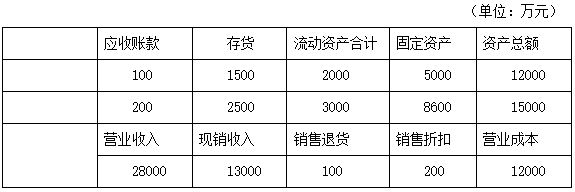 根据上述材料，回答下列问题27.该公司应收账款周转天数是（     ）天A.3.60B.3.67C.98D.100【答案】B【解析】应收账款周转率=销售净收入/应收账款平均余额=（营业收入-现销收入-销售退货-销售折扣）/应收账款平均余额=（28000-13000-100-200）/（100+200）/2=98；应收账款周转天数=360/应收账款周转率=360/98=3.67（天）。故本题正确答案选B。28.该公司存货周转次数为（     ）次。A.6B.6.50C.7.50D.9【答案】A【解析】存货周转次数（率）=销货成本/存货平均余额=12000/[（1500+2500）/2]=6（次），故本题正确答案选A。29.若该公司上年度营业收入总额为20000万元，总资产周转率为2.5，没有特殊影响条件下，可以判定（     ）。A.本年度公司经营效率提高了B.总资产周转率上升了C.公司资产规模扩大了，经营效率下降了D.营业收入与总资产同时增长，就表明公司运营效率高，可以不考虑总资产周转率问题【答案】C【解析】公司的经营规模通过公司在总资产进行判断，总资产越多，公司规模越大；总资产周转率可以表明公司经营效率，总资产周转率越高，说明企业销售能力越强，资产投资的效益越好。今年的总资产周转率=（28000-13000-100-200）/13500=1.09；低于去年的2.5，所以经营效率降低。去年的总资产=营业收入/总资产周转率=8000（万元），低于今年的总资产，所以公司的经营规模有所扩大。故本题正确答案选C。材料二：甲公司2021年11月30日利润表中各项目金额为：主营业务收入为500万元，主营业务成本为200万元，税金及附加10万元，销售费用50万元，管理费用50万元，财费用10万元，投资收益20万元，营业外收入40万元，营业外支出50万元，应计所得税费用合计50万元。12月发生以下交易和事项，主营业务收入20万元，主营业务成本6万元，报废净损失4万元，对外公益性捐赠支出5万元。诉讼失败，支付罚款5万元，税收滞纳金1万元，假定12月未发生其他经济事项，年初未分配利润为100。按照净利润的10%计提盈余公积，适用企业所得税税率为25%。30.2021年实现营业利润（     ）万元。A.299B.209C.214D.219【答案】C【解析】营业利润=营业收入-营业成本-税金及附加-销售费用-管理费用-研发费用-财务费用-信用减值损失-资产减值损失+投资收益（-投资损失）+公允价值变动收益（-公允价值变动损失）+其他收益+资产处置收益（-资产处置损失）+净敞口套期收益（-净敞口套期损失）。营业利润=500-200-10-50-50-10+20+20-6=214（万元）。故本题正确答案选C。31.该公司2021年12月发生经济事项的应纳税所得额为（     ）万元。A.0B.4C.5D.6【答案】C【解析】应纳税所得额=利润总额+纳税调整增加额-纳税调整减少额=营业利润+营业外收入-营业外支出+纳税调整增加额-纳税调整减少额，利润总额=20-6-4-5-5-1=-1（万元），然后加上纳税调增+1+5=5，然后减去纳税调减0，最后答案是5万元。故本题正确答案选C。32.该公司2021年实现净利润（     ）万元。A.137.75B.138.75C.139D.140【答案】A【解析】11月净利润=利润总额-所得税费用=500-200-10-50-50-10+20+40-50-50=140（万元），12月税费=（20-5-6-4）×25%=1.25，12月净利润=20-6-4-5-5-1-1.25=-2.25（万元）。2021年度净利润=140-2.25=137.75万元。故本题正确答案选A。材料三：某公司2017年度的税后利润为1000万元，当年分配股利500万元，2018年度税后利润为1200万元，2019年拟投资1000万元引进一条生产线提高生产能力。该公司目标资本结构为自有资金占80%，对外筹资20%。33.该公司执行固定股利政策，并保持资金结构不变，则2019年度为引进生产线外部筹集的自有资金为（     ）万元。A.100B.200C.300D.400【答案】A【解析】需要的自有资金：1000×80%=800（万元）；净利支付股利后剩余：1200-500=700（万元）；外部筹集：800-700=100（万元）。故本题正确答案选A。34.该公司执行固定股利支付率政策，并保持资金结构不变，则2019年度为引进生产线需要从外部筹集自有资金（     ）万元。A.100B.200C.300D.400【答案】B【解析】需要的自有资金：1000×80%=800（万元）；需要支付的股利：1200×（500/1000）=600（万元），净利支付股利后剩余：1200-600=600（万元），外部筹集：800-600=200（万元）。故本题正确答案选B。35.如果该公司执行的是剩余股利政策，则2019年度公司可以发放现金股利（     ）万元。A.100B.200C.300D.400【答案】D【解析】需要的自有资金：1000×80%=800（万元）；可以发放的现金股利：1200-800=400（万元）。故本题正确答案选D。材料四：中北公司为增值税一般纳税人，20X1年5月份发生下列经济业务：（1）10日，A公司发来一张15000元支票，偿还前欠贷款，结算手续完成。（2）20日，购入材料一批，增值税发票金额56500元（税率为13%），发生运费1500元；计划成本为52000元，款已付，材料尚未入库（3）25日，驻外独立销售点发生管理设备维修费4000元。36.根据业务（1），编制的记账凭证种类为（     ）。A.银行存款收款凭证B.现金收款凭证C.银行存款付款凭证D.转账凭证【答案】A【解析】收到转账支票偿还前欠货款会计分录：借：银行存款，贷：应收账款。银行存款增多，是银行存款收款凭证。故本题正确答案选A。37.根据业务（2）下列账务处理正确的是（     ）。A.借：原材料 52000应交税费—应交增值税（进项税额）6500贷：银行存款 58000材料成本差异 500B.借：原材料 50000应交税费—应交增值税（进项税额）6500贷：银行存款 56500C.借：材料采购 52000应交税费—应交增值税（进项税额）6500贷：银行存款 58000材料成本差异 500D.借：材料采购 51500应交税费—应交增值税（进项税额） 6500贷：银行存款 58000【答案】C【解析】材料尚未入库，切材料采购与材料成本差异差额为计划成本。会计分录为：借：材料采购 52000应交税费—应交增值税（进项税额）6500贷：银行存款 58000材料成本差异 500故本题正确答案选C38.根据业务（3），下列账务处理正确的是（     ）。A.借：销售费用 4000贷：银行存款 4000B.借：管理费用 4000贷：银行存款 4000C.借：制造费用 4000贷：银行存款 4000D.借：生产成本 4000贷：银行存款 4000【答案】A【解析】专设销售机构的维修费用，记入销售费用。故本题正确答案选A。三、多项选择题39.产品生产过程中发生的各项费用按期经济用途分类，构成产品制造成本的项目包括（     ）。A.直接材料费B.直接人工费C.期间费用D.财务费用E.制造费用【答案】ABE【解析】产品生产过程中发生的各项费用按期经济用途分类，产品制造成本包括直接材料、直接人工以及制造费用。故本题正确答案选ABE。40.在息税前利润大于0的情况下，导致财务杠杆系数变大的有（     ）。A.降低基期息税前利润B.提高基期利率C.增加基期负债D.降低基期变动成本E.提高基期息税前利润【答案】ABC【解析】在不存在优先股股息的情况下，财务杠杆系数（DFL）＝基期息税前利润/（基期息税前利润－基期利息）＝1/（1－基期利息/基期息税前利润），从这个公式可以看出，提高基期息税前利润可以降低财务杠杆系数，降低基期息税前利润会提高财务杠杆系数；提高利率、增加基期的负债资金可以增加基期利息，会增加利息。故本题正确答案选ABC。